Познавательное физкультурное  занятие«Помоги Солнышку и Лучику вернуться в олимпийскую деревню»	с детьми среднего дошкольного возраста.	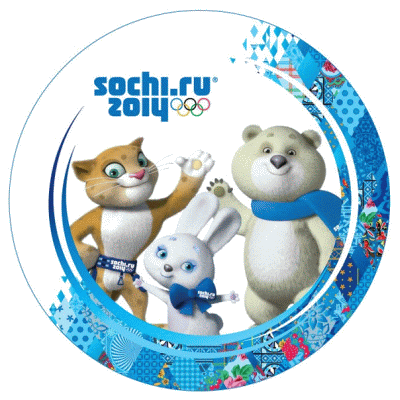                                                                                                                     Составил инструктор по ФК МБДОУ ЦРР Детский сад №4 Краснодарского кр. г.Новороссийска пос. ВерхнебаканскогоШевченко  Ирина ВладимировнаПознавательное физкультурное  занятие «Помоги Солнышку и Лучику вернуться в олимпийскую деревню» с детьми среднего дошкольного возраста.Задачи:Дать представление детям об Олимпийских играх;Расширять словарный запас, познавательный интерес;Закреплять умение, прыгать, упражнять в метании, развивать глазомер, закреплять умение держать клюшку и бить ею по шайбе.Оборудование:Картинки символов олимпиады,  картинка олимпийского домика,  медальки для всех участников, 8 обручей, 2 корзинки со снежками, 2 фишки, 2 клюшки, 2 шайбы.Ход занятия: Инструктор: Здравствуйте дети, вчера мне почтальон принес вот такой конверт, посмотрите что изображено на конверте? (показываем конверт с эмблемой  олимпийского флага)Дети: олимпийский флаг.Инструктор: Правильно, в день открытия олимпиады поднимают такой флаг, на нем изображено 5 колец. Назовите мне цвета колец.(дети называют) вы  хотите узнать что обозначают эти цвета? Кольца символизируют пять частей света, страны которых участвуют в олимпийском движении: Европа - синий, Америка - красный, Азия - жёлтый, Африка - чёрный, Австралия - зелёный. Шесть цветов (вместе с белым фоном полотна) скомбинированы так, ЧТО представляют Собой национальные Цвета Всех без исключения стран Мира . 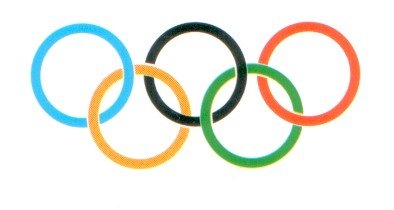 Города в которых проводятся олимпийские игры придумали свою символику. В 1980 в Москве на летних олимпийских играх был добрый медвежонок  Миша. В этом году зимние олимпийские игры пройдут в Сочи и символами зимней олимпиады станут  зайка, леопард и мишка.А еще Лучик и Снежинка они символы пара-олимпийских игр, ой а сегодня к нам пришли в гости именно Лучик и Снежинка, (показываем картинки героев) они просят о помощи, 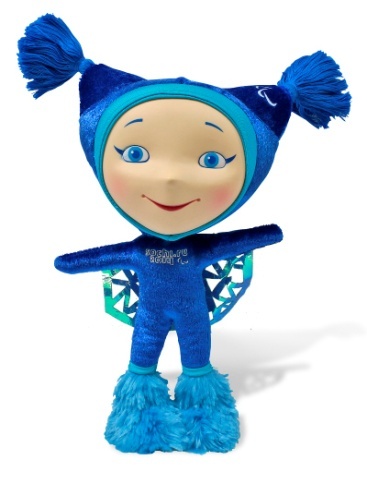 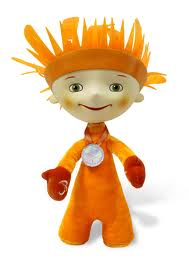 они не могут попасть в свою  олимпийскую деревню, поможем им ребята! (Нужно поделить детей на 2 команды)Вот первое задание дает нам зайка( показ картинку зайки) Целеустремленная и активная Зайка была придумана юной художницей из Чувашской республики Сильвией Петровой. Сильвия учится в одиннадцатом классе, она с удовольствие описала характер придуманного ею персонажа и поведала, что ее веселая и оптимистическая героиня занимается спортом, отлично учится и помогает маме в работе семейного ресторана, который называется «Лесная Запруда». Самым любимым видом спорта Зайки является фигурное катание. И еще естественно прыгать.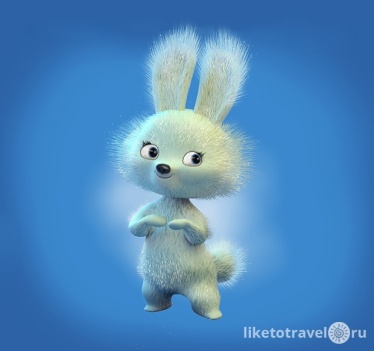  1 задание: «Препятствие олимпийские кольца» ( показ картинки олимпийские кольца) Инструктор:   Ребята, посмотрите на эмблему современных Олимпийских колец Это пять олимпийских колец. Что обозначают эти кольца? (Пять континентов). Это знак единства и дружбы спортсменов пяти континентов. Зайка предлагает попрыгать ,прыжки из обруча в обруч. До ориентира и обратно.2 задание от леопарда Барсика . Автор этого персонажа (Вадим Пак) считает, что белый леопард, внешне схожий со снежным барсом, — отличный символ для Кавказского региона. Ведь этот зверь хорошо знаком с горными склонами, силен и вынослив.  Дружелюбный и веселый леопард Барсик всегда придет на помощь. Этот персонаж помогает людям из Кавказских деревень спасаться от лавин. Этот альпинист-спасатель обожает сноуборд, танцы и не любит быть в одиночестве. И еще он любит играть в хоккей.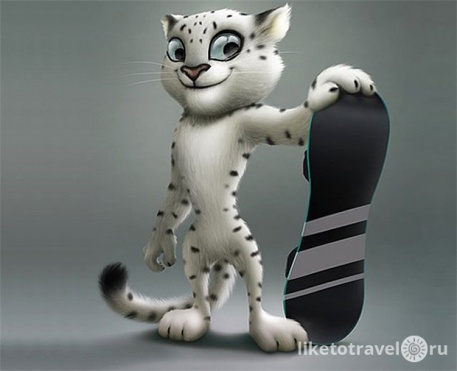 Задание от Барсика игра в хоккей( ,клюшкой провести шайбу от фишки, до фишки.)3 Задание от Белого Мишки Его создатель, Олег Сердечный, поведал историю этого персонажа: белый мишка, живущий за полярным кругом, был воспитан полярниками. Благодаря им он впитал в себя любовь к спорту. Мишка – фанат бобслея, обожает кататься на спортивных санках, умеет кататься на коньках и лыжах, любит играть в керлинг и бегать. Спортивный напор помогает ему в его стремлении покорять новые вершины.А еще мишка любит биатлон(стрельбу из ружья) т.к у нас нет оружия мы с вами будим стрелять снежками!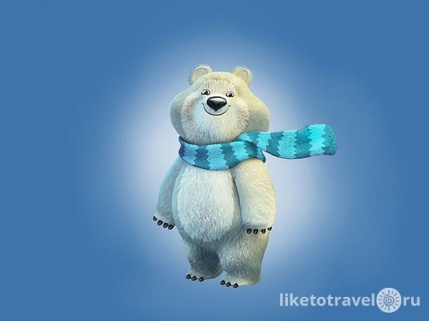 Задание от мишки попасть снежком в обруч.Инструктор: Молодцы ребята вы все справились с заданиям и вот посмотрите наши гости нашли дорогу домой вот они в домике! Показ  олимпийского домика.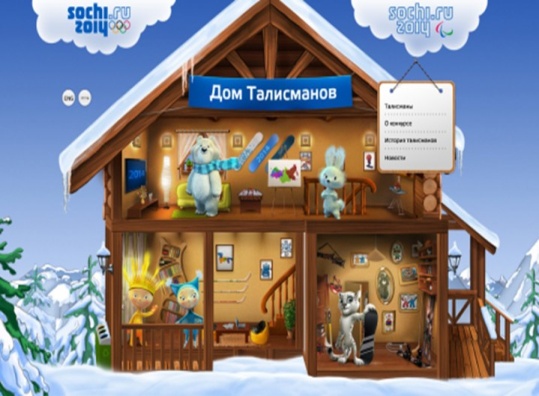 И подарок наших гостей новая ига Заморозка! В конце дарим детям медали с символами олимпиад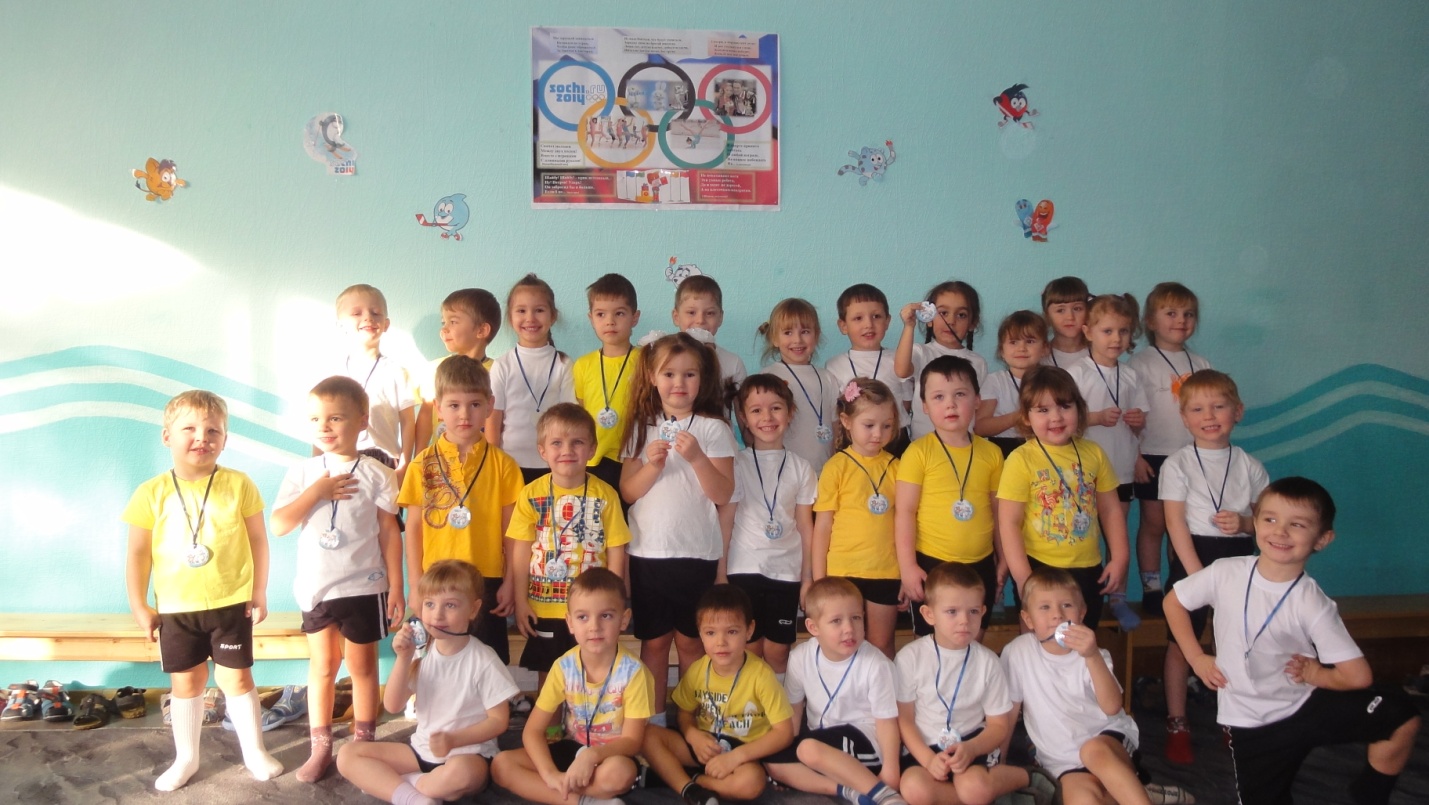 